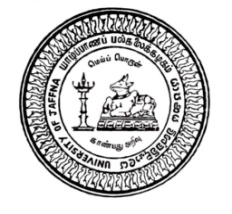 APPLICATION FOR ETHICS REVIEWFaculty of Medicine, University of JaffnaPlease read the GUIDE TO APPLICANTS before filling the application formFor office use only Part I – Project InformationTitle of the projectType of projectUndergraduatePostgraduate degree (specify)			…………………………………..								…………………………………..Clinical trial			Other (specify)					…………………………………..								…………………………………..Investigators Principal investigatorCo-investigator / Supervisor (indicate the status)Co-investigator / Supervisor (indicate the status)Co-investigator / Supervisor (indicate the status)Attach extra sheet if necessary.Proposed date of commencement and completion of the study Date of commencement 				Date of completionProposed data collection period (from the initial recruitment of participants / data collection until the completion of all data collection)Date of commencement 				Date of completionHas this study been submitted to any other ERC or similar committee for ethical clearance?Yes					NoIf yes,* Attach documentary evidence. Has this project been subjected to scientific review?Yes					NoIf yes, * Attach the copy of communication of the above decision. FundingHave you submitted any application to this ERC before? (attach extra sheets if necessary)Yes					NoIf yes, * Attach copy of communication of the above decision. Attach additional sheet if requiredIf yes to 9, have you submitted the progress / completion report/s for the above project/sYes					No*	* If you have not submitted the progress / completion reports, this application will be processed by the ERC after the progress / completion reports are received. Collaborative research 	Not applicable Does the project involve international (non-Sri Lankan citizens/residents) researchers?Yes*					No	* For projects involving international researcher/s, attach the agreement between the local and international collaborators on the following;Fate of data and, if applicable, samples/ specimens. Ownership of data, publication and intellectual property rights. Nature of benefits and their distribution.(For further information refer the SOP 7 / V4)List the collaborating institutionsHas this study been submitted to any ERC / similar body in the country/ countries of the international collaborator/s?Yes						NoIf yes, * Attach evidence of the above decision. If no, give reason/s  What is the relevance of this study to this country?   11.5.    Are biological samples to be transferred abroad?Yes					NoIf yes, attach the material transfer agreement.Clinical trials 	Not applicable Which phase of the trial is being conducted?Phase IPhase IIPhase IIIPhase IVOthers (specify)		…………………………………………………Is the clinical trial registered with a clinical trial registry?Yes 					NoIf yes*,* Attach evidence.Is the drug/ product/device registered in Sri Lanka? Yes			No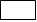 If no, submit the approval from the National Medicines Regulatory AuthorityIs the new intervention, or any intervention that is to be tested outside its approved use, registered and approved by the Sub-committee of Clinical Trials of the Ministry of Health?             Yes			No    If, yes attach the copy of the approval.    If, no please obtain the approval before submitting to ERC. Is this a multicenter trial?Yes 				No		If yes, list the other centers.Are the participants to be compensated for participation? Yes 					No	If yes, compensation per participant in Sri Lanka Rupees.Are the investigators to be paid? Yes 					No	If yes, by whom?Please provide details of the Trial Monitoring Committee / Data Safety Monitoring Board (if applicable).Please provide details of insurance coverage for participants, investigators and the ERC.Conflicts of interest (please declare).Declare any objection you have for this protocol to be sent for review to any particular reviewer/s with reasons.………………………………………………………………………………………………………………………………………………………………………………………………Part II – Protocol Checklist* NA – Not applicablePart III – Application ChecklistI declare that I have attached the following documents.(Please tick the appropriate check box)I understand that the application for ethics clearance will not be accepted unless all necessary documents are submitted and that at least 6 weeks are required for ethics review.I declare that: I am not seeking approval for a study that has commenced or been completed. all the information given is correct to the best of my knowledge.………………………………………………		Date:Signature of Principal Investigator……………………………………………….		Date:		Signature of Chief Supervisor  (If applicable)……………………………………………….		Date:		Signature of Head of the Department/ Unit(If applicable)……………………………………………….		Date:		Signature of Dean/Head of the Institution(if applicable)ReferencenumberJ/ERC/Datereceived //Reviewer 1 (Name and field of expertise) Reviewer 2 (Name and field of expertise) Reviewer 3 (Name and field of expertise) ERC decision ERC Meeting Date//ERC decision informed on//……………………………………………………………………………………………………….……………………………………………………………………………………………………….NameQualification/sArea of specialisationDesignationInstitution Contact Address Contact numberE-mail SignatureNameQualification/sArea of specialisationDesignationInstitution Contact Address Contact numberE-mailSignatureNameQualification/sArea of specialisationDesignationInstitution Contact Address Contact numberE-mailSignatureNameQualification/sArea of specialisationDesignationInstitution Contact Address Contact numberE-mailSignatureName of the committeeDecision *Date Name and address of committee/board of studyDecision *Date Name and address of funding agencyAmountTitle Reference number of projectDecision *Date Current status of the project1.2.3.4.5.Name and address of the committee(s)Decision*DateName of the registryRegistration numberName of memberDesignationRoleNo.Page No.NA*1Summary of the project2Introduction/ background 3Justification4Review of literature5Objectives Methodology6Study design7Study setting8Study duration (and data collection period)9Study population10Sample size and calculation of sample size11Inclusion criteria12Exclusion criteria13Study instrument/s14Pilot study15Sampling/ recruitment procedure16Data collection17Data analysis18Budget19TimelineEthical issues20Assessment of risks/  benefits21Procedure for obtaining consent22Informed consent form23Justification for including a vulnerable population 24Procedures to protect the rights of participants25Confidentiality26Maintenance and fate of data 27Safety monitoring28Provision of medical and psychological support to participants29Dissemination of resultsBiological Samples30Justification for using biological sample/s31Procedures for collection, storage and disposal of biological sample/s32Consent for collecting biological sample/sCollaborative research33Justification and benefits of collaboration with foreign investigators34Protection of the rights of local collaborator and participants35Justification for transfer of data and /or biological/ genetic materials to the country of foreign collaborator36 Fate of transferred data and biological/ genetic materialClinical trials37Criteria for termination of participants from the trial38Criteria for termination of the trial39Adverse event monitoring, management and reporting40Justification for withholding/ withdrawing standard therapy41Provision for making the trial drug available after completion No.DocumentCheckbox1Application form – 1 copy2Signed and dated CV of PI and postgraduate research supervisor/s  – 1copy3Summary of the project – 1 copy4Research protocol – 1 copy5Informed consent form (should be provided in English and local language of participants i.e. Tamil / Sinhala/ both Tamil and Sinhala) – 1 copy each 6Questionnaire (should be provided in English and local language of participants i.e. Tamil / Sinhala/ both Tamil and Sinhala) – 1 copy each7Data record booklet/ event record diary/data record sheet or form (should be provided in English and local language of participants i.e. Tamil / Sinhala/ both Tamil & Sinhala, if self-administered by participants) – 1 copy each8Approval from National Drug  Regulatory Authority (for clinical trials)9Approval from SCOCT (to test new interventions/ interventions outside approved use in clinical trials)10Insurance coverage (for clinical trials)11Ethical clearance from the country of international collaborator(s), if applicable12Evidence of scientific review, if available13Soft copies of all documents other than the application form (by email)14Receipt for payment of application fee to Shroff Counter, University of Jaffna or any branch of the People’s Bank15Administrative approval/s, if available (permission letters from heads of  institution or authorized officers/ in-charge of the study site(s), etc.).Specify …………………………………………..16Material transfer agreement17Font size -12pt18Line space between sentences- 1.519Other (Specify ………………………………)